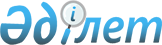 О внесении изменений и дополнения в постановления Правительства Республики Казахстан от 18 февраля 2009 года № 183 "Об утверждении размеров и Правил предоставления мер социальной поддержки специалистам здравоохранения, образования, социального обеспечения, культуры и спорта, прибывшим для работы и проживания в сельские населенные пункты" и от 31 января 2011 года № 51 "Об утверждении стандарта государственной услуги "Предоставление мер социальной поддержки специалистам здравоохранения, образования, социального обеспечения, культуры и спорта, прибывшим для работы и проживания в сельские населенные пункты"
					
			Утративший силу
			
			
		
					Постановление Правительства Республики Казахстан от 8 сентября 2011 года № 1030. Утратило силу постановлением Правительства Республики Казахстан от 17 июля 2023 года № 603.
      Сноска. Утратило силу постановлением Правительства РК от 17.07.2023 № 603 (вводится в действие по истечении десяти календарных дней после дня его первого официального опубликования).
      Правительство Республики Казахстан ПОСТАНОВЛЯЕТ:
      1. Внести в некоторые решения Правительства Республики Казахстан следующие изменения и дополнение:
      1) в постановлении Правительства Республики Казахстан от 18 февраля 2009 года № 183 "Об утверждении размеров и Правил предоставления мер социальной поддержки специалистам здравоохранения, образования, социального обеспечения, культуры и спорта, прибывшим для работы и проживания в сельские населенные пункты" (САПП Республики Казахстан, 2009 г., № 12, ст. 73):
      Правила предоставления мер социальной поддержки специалистам здравоохранения, образования, социального обеспечения, культуры и спорта, прибывшим для работы и проживания в сельские населенные пункты, утвержденные указанным постановлением:
      дополнить пунктом 1-1 следующего содержания: 
      "1-1. Для целей настоящих Правил под специалистами понимаются выпускники организаций высшего и послевузовского, технического и профессионального, послесреднего образования по специальностям здравоохранения, образования, социального обеспечения, культуры и спорта, а также специалисты, имеющие указанное образование, проживающие в городах и иных населенных пунктах и изъявившие желание работать и проживать в сельских населенных пунктах.";
      пункт 1-1 считать пунктом 1-2;
      2) утратил силу постановлением Правительства РК от 12.02.2014 № 80 (вводится в действие по истечении десяти календарных дней после дня его первого официального опубликования).

      Сноска. Пункт 1 с изменением, внесенным постановлением Правительства РК от 12.02.2014 № 80 (вводится в действие по истечении десяти календарных дней после дня его первого официального опубликования).


      2. Настоящее постановление вводится в действие по истечении десяти календарных дней со дня первого официального опубликования.
      Сноска. Приложение 1 утратило силу постановлением Правительства РК от 12.02.2014 № 80 (вводится в действие по истечении десяти календарных дней после дня его первого официального опубликования).
      Сноска. Приложение 2 утратило силу постановлением Правительства РК от 12.02.2014 № 80 (вводится в действие по истечении десяти календарных дней после дня его первого официального опубликования).
					© 2012. РГП на ПХВ «Институт законодательства и правовой информации Республики Казахстан» Министерства юстиции Республики Казахстан
				
Премьер-Министр
Республики Казахстан
К. МасимовПриложение 1
к постановлению Правительства
Республики Казахстан
от 8 сентября 2011 года № 1030Приложение 2
к постановлению Правительства
Республики Казахстан
от 8 сентября 2011 года № 1030